Título del originalLínea temática X (indicar número)ResumenEscriba aquí el texto del resumen del trabajo realizado.Palabras clave: Escriba aquí las palabras clave de su trabajo.1. Título del Apartado.Escriba aquí el texto del apartado 1.1.1. Título del subapartado.Escriba aquí el texto del apartado secundario 1.1.Modelo de tabla. Utilizar exclusivamente esta combinación de coloresTabla 1. Título de la tabla1.2. Título del subapartadoEscriba aquí el texto del apartado secundario 1.2.(NO deje líneas en blanco antes de un apartado principal)2. Título del Apartado.Escriba aquí el texto del apartado principal 2.Utilice este estilo de viñetasElemento de la lista de primer nivelElemento de la lista de primer nivelElemento de la lista de segundo nivelElemento de la lista de segundo nivelElemento de la lista de tercer nivelElemento de la lista de tercer nivelElemento de la lista de primer nivelPuede establecer tantos apartados y subapartados como considere necesarios, pero todos ellos deberán seguir el esquema propuesto. Utilice para ello los estilos que incluye esta plantilla (compatible solo con Microsoft® Word).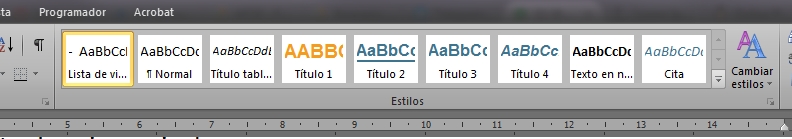 Por favor, en la medida de lo posible utilice los siguientes colores en las gráficas, figuras y esquemas que incluya, ordenados por orden de prioridadElimine esta nota y demás texto modelo antes de entregar su trabajo.Referencias bibliográficasSe utilizarán las normas APA 7ª Edición.XxxxYyyyZzzzPermisos para la inclusión de contenido de otras fuentesLa/s persona/s que ostenta/n la autoría de este trabajo asegura/n contar con los permisos oportunos, por escrito, para la inclusión de imágenes, dibujos, tablas, gráficos y/o cualquier otro elemento visual o textual que no sea de su propiedad. Asume/n cualquier vulneración que pueda realizarse en lo que a derechos de autoría o copyright se refiere. Así mismo, descarga/n de responsabilidad a la organización del Congreso INNOVAGOGÍA 2022, y a las entidades organizadoras, de cualquier vulneración de la legalidad con respecto a los contenidos de este trabajo.TextoTextoTextoTextoTextoTextoTextoTextoTextoMUESTRACódigo HexadecimalCOLOR RGBCOLOR RGBCOLOR RGBMUESTRACódigo HexadecimalR (Red)G (Green)B (Blue)#3F748F66116143#6ABADD106186221#F39C1D24315629#8A5B9D13891157#A7BA1716718623